              Découpe et dispose les étiquettes dans les cercles ou à leur intersection.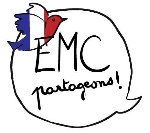               Découpe et dispose les étiquettes dans les cercles ou à leur intersection.lire des albumslire des bandes-dessinéesutiliser un feutre roseavoir les cheveux longsse faire des tressesparler devant la classeporter unvêtement roseporter unvêtement bleuporter un pantalonporter une jupese bagarrercrierjouer aux voituresjouer au footjouer à la poupéechanterdanserfaire de la corde à sauterpleurer quandon est tristepleurer quandon a malriredire des complimentsavoir une belle écriturecourir vitelire des albumslire des bandes-dessinéesutiliser un feutre roseavoir les cheveux longsse faire des tressesparler devant la classeporter unvêtement roseporter unvêtement bleuporter un pantalonporter une jupese bagarrercrierjouer aux voituresjouer au footjouer à la poupéechanterdanserfaire de la corde à sauterpleurer quandon est tristepleurer quandon a malriredire des complimentsavoir une belle écriturecourir vite